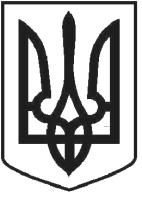       ЧОРТКІВСЬКА МІСЬКА РАДА  П’ЯТНАДЦЯТА ПОЗАЧЕРГОВА СЕСІЯ ВОСЬМОГО СКЛИКАННЯРІШЕННЯ27 травня 2021 року                                                                                        № 433м. ЧортківПро затвердження Програми збереження та популяризації  архітектурних пам’яток Чортківської міської територіальної громади на 2021-2025 роки	З метою забезпечення реставрації, ревіталізації, збереження та популяризації об'єктів культурної спадщини у Чортківській міській територіальній громаді, відповідно до законів України «Про охорону культурної спадщини», «Про затвердження Загальнодержавної програми збереження та використання об'єктів культурної спадщини», «Про архітектурну діяльність», керуючись п. 22 ч. 1 ст. 26 Закону України «Про місцеве самоврядування в Україні», міська радаВИРІШИЛА:1. Затвердити Програму збереження та популяризації архітектурних пам’яток Чортківської міської територіальної громади на 2021-2025 роки згідно з додатком.2. Фінансовому управлінню міської ради забезпечити фінансування Програми у межах коштів, передбачених бюджетом міської територіальної громади.3. Копію рішення направити у відділ архітектури та містобудівного кадастру управління комунального господарства, архітектури та капітального будівництва.4. Контроль за виконанням цього рішення покласти на заступника міського голови з питань діяльності виконавчих органів міської ради Віктора ГУРИНА та постійні комісії міської ради з питань бюджету та економічного розвитку; з питань розвитку освіти, культури, охорони здоров'я та соціальних питань; з питань містобудування, земельних відносин, екології та сталого розвитку. Секретар міської ради                                                            Ярослав ДЗИНДРА